Masithi (amen siyakudumisa)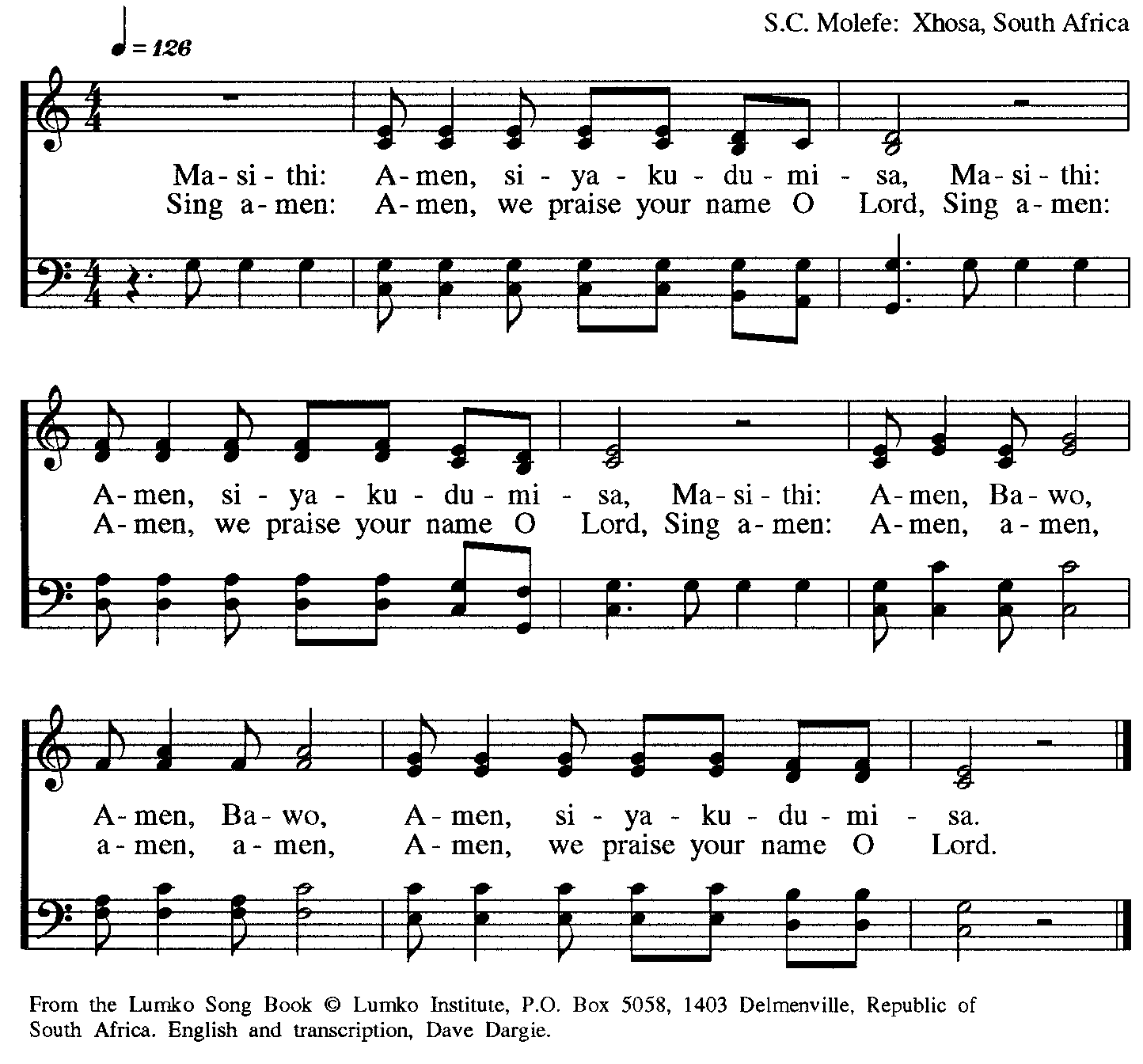 [Masithi !] Amen, nous te louons Seigneur !
[Masithi !] Amen, nous te louons Seigneur !Amen, Amen,
Amen, Amen,
Amen, nous te louons Seigneur !